1060406熱鬧的小麥田～金珠貴客臨門 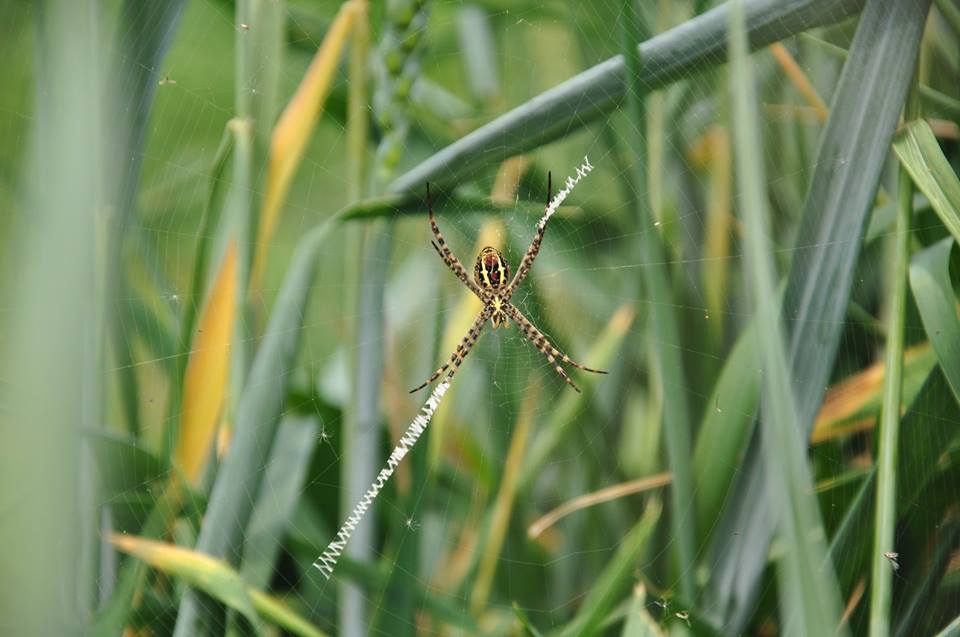 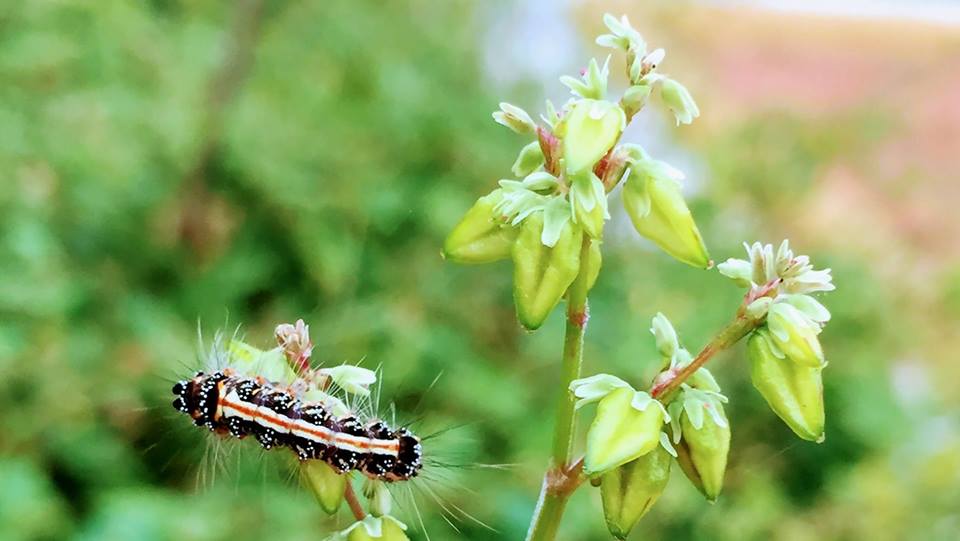 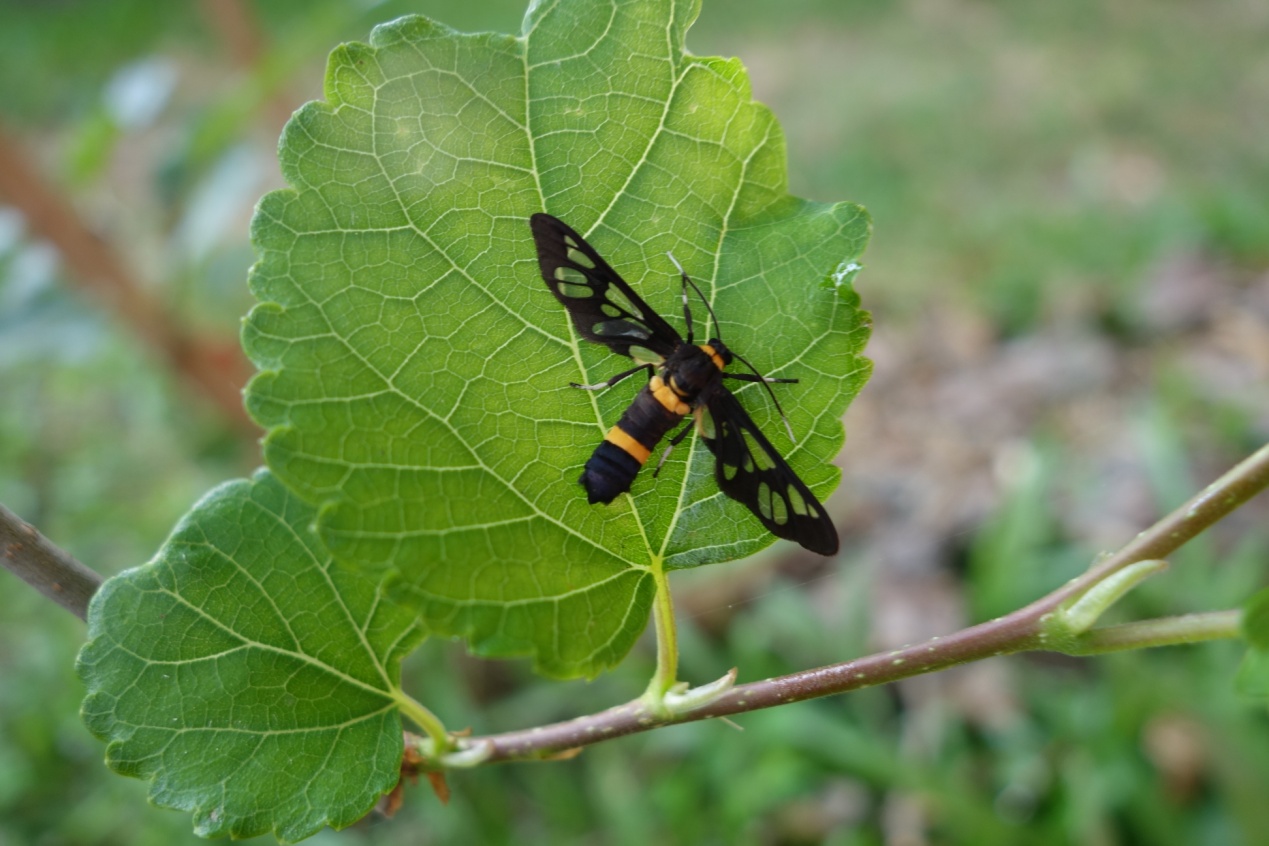 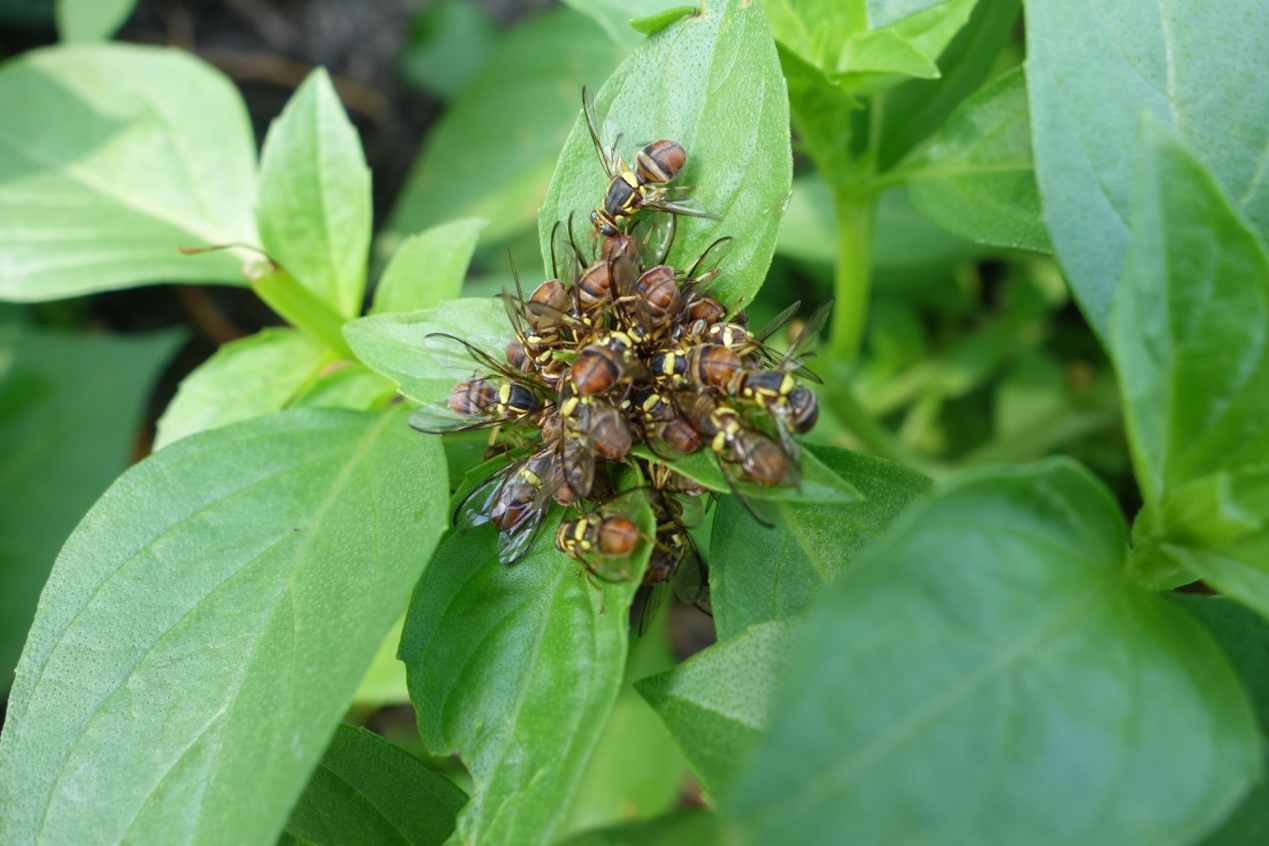 